ПРОЕКТ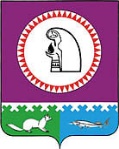 О внесении изменений в решение Думы Октябрьского района от 03.12.2021 № 717 «Об утверждении Перечня индикаторов риска нарушения обязательных требований по осуществлению муниципального жилищного контроля в Октябрьском районе, ключевых показателей муниципального жилищного контроля в Октябрьском районе и их целевых значений, индикативных показателей муниципального жилищного контроля в Октябрьском районе»В соответствии с Федеральным законом от 31.07.2020 № 248-ФЗ «О государственном контроле (надзоре) и муниципальном контроле в Российской Федерации», приказом Минстроя России от 23.12.2021 № 990/пр «Об утверждении типовых индикаторов риска нарушения обязательных требований, используемых при осуществлении государственного жилищного надзора и муниципального жилищного контроля», в целях приведения муниципального правового акта в соответствие с действующим законодательством, Дума Октябрьского района РЕШИЛА:1. Внести в решение Думы Октябрьского района от 03.12.2021 № 717 «Об утверждении Перечня индикаторов риска нарушения обязательных требований по осуществлению муниципального жилищного контроля в Октябрьском районе, ключевых показателей муниципального жилищного контроля в Октябрьском районе и их целевых значений, индикативных показателей муниципального жилищного контроля в Октябрьском районе» (далее – решение) следующие изменения:1.1. В наименовании решения слова «, ключевых показателей муниципального жилищного контроля в Октябрьском районе и их целевых значений, индикативных показателей муниципального жилищного контроля в Октябрьском районе» исключить.1.2. Пункт 1.2 решения исключить.1.3. Приложение № 1 к решению изложить в новой редакции согласно приложению.1.4. Приложение № 2 к решению исключить. 2. Опубликовать настоящее решение в официальном сетевом издании «октвести.ру»                   и разместить на официальном веб-сайте Октябрьского района.3. Контроль за выполнением настоящего решения возложить на постоянную комиссию Думы Октябрьского района по экономике и природопользованию.Председатель Думы Октябрьского района 					     Е.И. СоломахаГлава Октябрьского района 							     С.В. Заплатин_________ № ___ «Д-5»Исполнитель:заведующий отделом по вопросам ЖКХУЖКХиС администрации Октябрьского районаК.А. Сандаков, тел. 28044СОГЛАСОВАНО:Первый заместитель главы Октябрьского района по правовому обеспечению, управляющий делами администрации Октябрьского района						Н.В. ХромовИ.О. заместителя главы Октябрьского района по вопросам строительства, жилищно-коммунального хозяйства, транспорта, связи, начальника Управления жилищно-коммунального хозяйства и строительства администрации Октябрьского района						В.В. КарайченцевЗаведующий юридическим отделомадминистрации Октябрьского района						Л.Ю. Даниленко            Степень публичности – 1, МНПАРазослать:УЖКХиС администрации Октябрьского района	 - 1 экз.Итого: 1 (один) экземплярПриложение к решению Думы Октябрьского районаот «___» _________ 2022 г. № ______«Приложение № 1к решению Думы Октябрьского районаот 03 декабря 2021 года № 717ПЕРЕЧЕНЬиндикаторов риска нарушения обязательных требований по осуществлению муниципального жилищного контроля в Октябрьском районе 1. Трехкратный и более рост количества обращений за единицу времени (месяц, квартал) в сравнении с предшествующим аналогичным периодом и (или) с аналогичным периодом предшествующего календарного года, поступивших в адрес органа муниципального жилищного контроля от граждан (поступивших способом, позволяющим установить личность обратившегося гражданина) или организаций, являющихся собственниками помещений в многоквартирном доме, граждан, являющихся пользователями помещений в многоквартирном доме, информации от органов государственной власти, органов местного самоуправления, из средств массовой информации, информационно-телекоммуникационной сети «Интернет», государственных информационных систем о фактах нарушений контролируемыми лицами обязательных требований, установленных частью 1 статьи 20 Жилищного кодекса Российской Федерации.2. Отсутствие в течение трех и более месяцев актуализации информации, подлежащей размещению в государственной информационной системе жилищно-коммунального хозяйства в соответствии с порядком, составом, сроками и периодичностью размещения, устанавливаемыми федеральным органом исполнительной власти, осуществляющим функции по выработке и реализации государственной политики и нормативно-правовому регулированию в сфере жилищно-коммунального хозяйства.».ПОЯСНИТЕЛЬНАЯ ЗАПИСКАк проекту решения Думы Октябрьского района«О внесении изменений в решение Думы Октябрьского района от 03.12.2021 № 717 «Об утверждении Перечня индикаторов риска нарушения обязательных требований по осуществлению муниципального жилищного контроля в Октябрьском районе, ключевых показателей муниципального жилищного контроля в Октябрьском районе и их целевых значений, индикативных показателей муниципального жилищного контроля в Октябрьском районе»»Проект решения Думы Октябрьского района «О внесении изменений в решение Думы Октябрьского района от 03.12.2021 № 717 «Об утверждении Перечня индикаторов риска нарушения обязательных требований по осуществлению муниципального жилищного контроля в Октябрьском районе, ключевых показателей муниципального жилищного контроля в Октябрьском районе и их целевых значений, индикативных показателей муниципального жилищного контроля в Октябрьском районе» подготовлен в соответствии с Федеральным законом от 31.07.2020 № 248-ФЗ «О государственном контроле (надзоре) и муниципальном контроле в Российской Федерации», на основании приказа Минстроя России от 23.12.2021 № 990/пр «Об утверждении типовых индикаторов риска нарушения обязательных требований, используемых при осуществлении государственного жилищного надзора и муниципального жилищного контроля». Принятие проекта решения не потребует дополнительных денежных расходов, осуществляемых за счет средств местного бюджета.Проектом решения предлагается исключить дублирующее текст Положения о муниципальном жилищном контроле в Октябрьском районе - Приложение № 2 к решению, Приложение № 1 приводится в соответствие с типовыми индикаторами риска.Заведующий отделом по вопросам ЖКХУЖКХиС администрации Октябрьского района					К.А. СандаковМуниципальное образованиеОктябрьский районДУМАРЕШЕНИЕМуниципальное образованиеОктябрьский районДУМАРЕШЕНИЕМуниципальное образованиеОктябрьский районДУМАРЕШЕНИЕМуниципальное образованиеОктябрьский районДУМАРЕШЕНИЕМуниципальное образованиеОктябрьский районДУМАРЕШЕНИЕМуниципальное образованиеОктябрьский районДУМАРЕШЕНИЕМуниципальное образованиеОктябрьский районДУМАРЕШЕНИЕМуниципальное образованиеОктябрьский районДУМАРЕШЕНИЕМуниципальное образованиеОктябрьский районДУМАРЕШЕНИЕМуниципальное образованиеОктябрьский районДУМАРЕШЕНИЕ«»2022г.№пгт. Октябрьскоепгт. Октябрьскоепгт. Октябрьскоепгт. Октябрьскоепгт. Октябрьскоепгт. Октябрьскоепгт. Октябрьскоепгт. Октябрьскоепгт. Октябрьскоепгт. ОктябрьскоеДокладчик Ф.И.О., должность, номер телефонаДата поступления проекта решенияЗаключение по проекту решения, номер заключения, дата, подписьСандаков Константин Александрович – исполняющий обязанности заместителя главы Октябрьского района по вопросам строительства, жилищно-коммунального хозяйства, транспорта, связи, начальника Управления жилищно-коммунального хозяйства и строительства администрации Октябрьского района, 28-044